 г. Петропавловск – Камчатский 		                          «__» _______ 2019 года ПРИКАЗЫВАЮ:1. Внести в приложение № 1 к приказу Министерства строительства Камчатского края от 28.05.2018 № 43 «Об утверждении положения о межведомственной комиссии при Министерстве строительства Камчатского края по рассмотрению результатов финансово-хозяйственной деятельности государственных унитарных предприятий Камчатского края» следующие изменения:1) часть 2.2 Раздела 2 дополнить пунктом 6 следующего содержания:«6) рассмотрение ликвидационных балансов предприятий (по необходимости).»;2) раздел 3 дополнить пунктом 11 следующего содержания:«11) вносить предложения об утверждении ликвидационных балансов предприятий.».2. Настоящий приказ вступает в силу через 10 дней после дня его официального опубликования. И.о. Министра						                                С.С. Табакар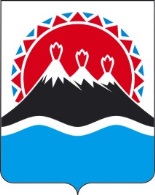 МИНИСТЕРСТВО СТРОИТЕЛЬСТВАКАМЧАТСКОГО КРАЯ(Минстрой Камчатского края)ПРИКАЗ № __О внесении изменений в приказ Министерства строительства Камчатского края от 28.05.2018 
№ 43 «Об утверждении положения о межведомственной комиссии при Министерстве строительства Камчатского края по рассмотрению результатов финансово-хозяйственной деятельности государственных унитарных предприятий Камчатского края»